        Результаты РПР по математике в 9 классе       I этап  18.10.2017г.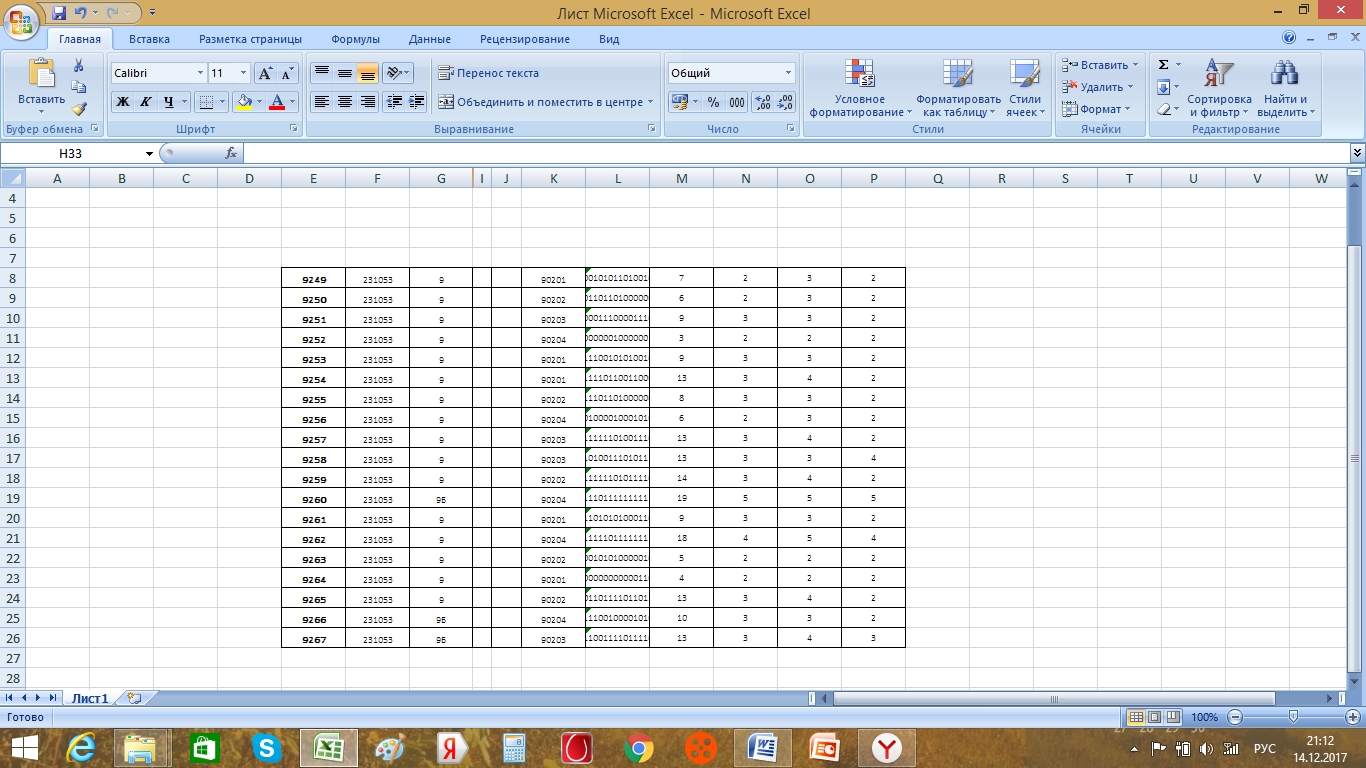 